________________________________________________________________________________РЕШЕНИЕ«17» ноября 2022 г.					                               № 55/5-5с. СтаросубхангуловоО регистрации В.М. Салихова, выдвинутого Башкортостанским региональным отделением политической партии «ЛДПР – Либерально-демократической партии России» кандидатом в депутаты Совета сельского поселения Иргизлинский сельсовет муниципального района Бурзянский район Республики Башкортостан двадцать девятого созыва по Туйбагинскому одномандатному избирательному округу № 6	Проверив соответствие порядка выдвижения Салихова Валерия Мухаматнуровича кандидатом в депутаты Совета  сельского поселения  Иргизлинский  сельсовет муниципального района Бурзянский район  Республики Башкортостан двадцать девятого созыва по Туйбагинскому одномандатному избирательному округу № 6, а также документы, представленные кандидатом, требованиям Кодекса Республики Башкортостан о выборах, в соответствии со статьями 40, 46.1, 48, 51, 71 Кодекса Республики Башкортостан о выборах, территориальная избирательная комиссия муниципального района Бурзянский район Республики Башкортостан, на которую постановлением Центральной избирательной комиссии Республики Башкортостан № 213/100-6 от 19 апреля 2022 года возложены полномочия избирательных комиссий сельского поселения Иргизлинский сельсовет муниципального района Бурзянский район  Республики Башкортостан, решила:1. Зарегистрировать Салихова Валерия Мухаматнуровича, 02 декабря 1982 года рождения, образование высшее профессиональное, работающего специалистом в департаменте электронных продаж и сервисов ПАО “Банк Уралсиб”, проживающего в городе Уфа Республики Башкортостан, выдвинутого Башкортостанским региональным отделением политической партии «ЛДПР – Либерально-демократической партии России» кандидатом в депутаты Совета  сельского поселения Иргизлинский сельсовет муниципального района Бурзянский район Республики Башкортостан двадцать девятого созыва по Туйбагинскому одномандатному избирательному округу № 6. Дата и время регистрации «17» ноября  2022 года в 17 час. 15 мин.2. Выдать зарегистрированному кандидату Салихову Валерию Мухаматнуровичу удостоверение установленного образца. 	3. Настоящее решение довести до сведения избирателей посредством опубликования в газете «Тан», размещения на сайте территориальной избирательной комиссии муниципального района Бурзянский район Республики Башкортостан. Председательизбирательной комиссии	          _____________	 С.С. Уразаев 		 М.П.	Секретарьизбирательной комиссии 	         _____________       Л.З. Гайсина ТЕРРИТОРИАЛЬНАЯ ИЗБИРАТЕЛЬНАЯ КОМИССИЯ МУНИЦИПАЛЬНОГО РАЙОНА БУРЗЯНСКИЙ РАЙОН РЕСПУБЛИКИ БАШКОРТОСТАН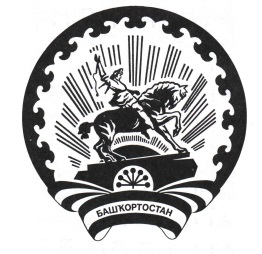 БАШҠОРТОСТАН РЕСПУБЛИКАҺЫ БӨРЙӘН РАЙОНЫ  МУНИЦИПАЛЬ РАЙОН ТЕРРИТОРИАЛЬ ҺАЙЛАУ КОМИССИЯҺЫ